Отчёт о проведенных мероприятиях в период осенних каникул в образовательных организациях Брюховецкого районаОбразовательное учреждение МБОУ СОШ №20Директор школы                                                                                                 В.В. КанунниковЮ.А. Виноградова2-00-50Участие в квест-игре «Мы едины»4 ноября 2018 года команда учащихся 10-11 классов «Молодые и перспективные» принимали участие в муниципальной квест-игре «Мы едины», посвящённой 4 ноября Дню народного единства.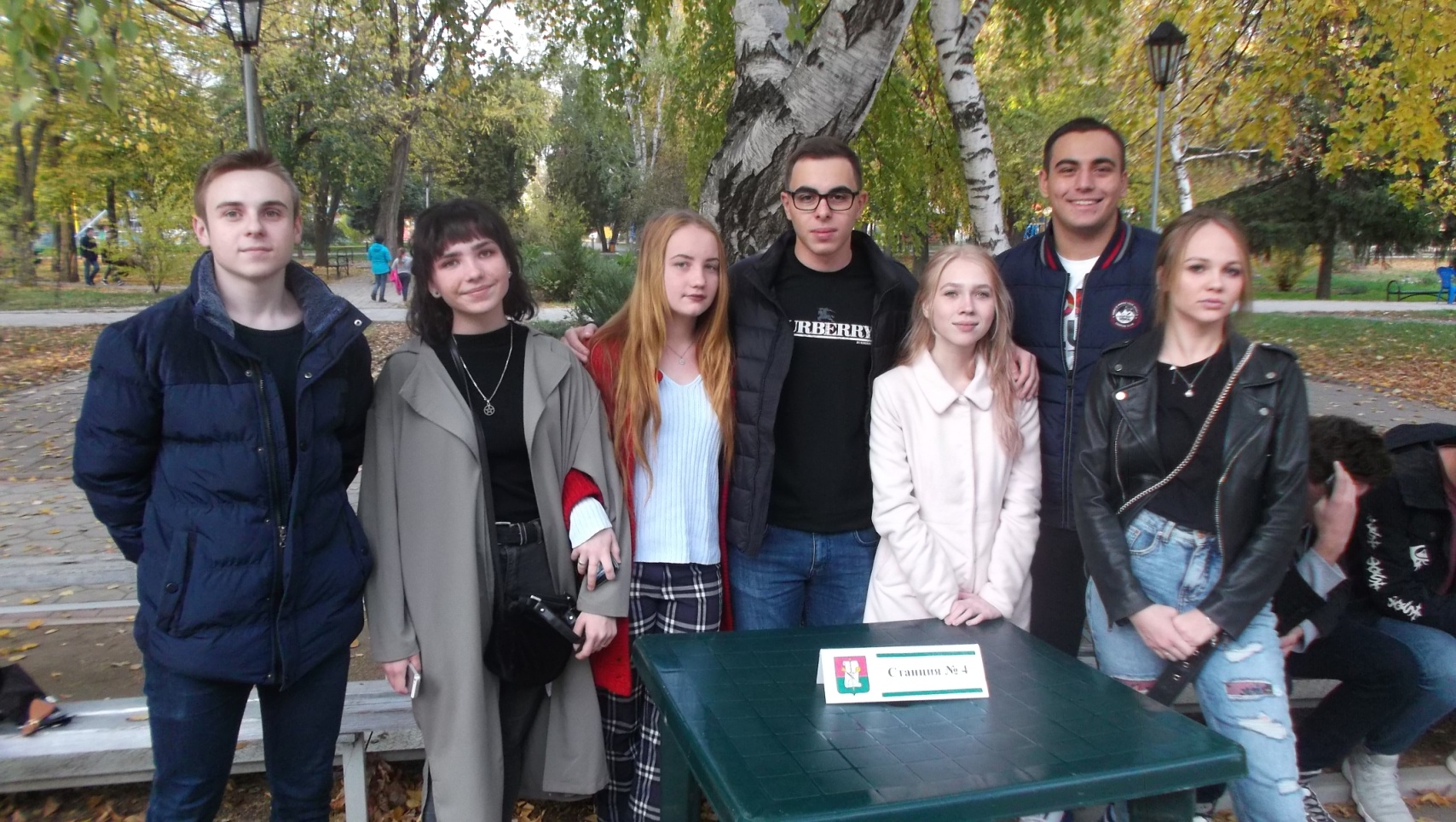 В ходе проведения квеста, команда школы участвовала в викторинах «Традиции Кубани», «Моя политика». По итогам квеста наша команда заняла почётное I место и была награждена подарочным сертификатом на сумму 2000 рублей.Экскурсия в районный парк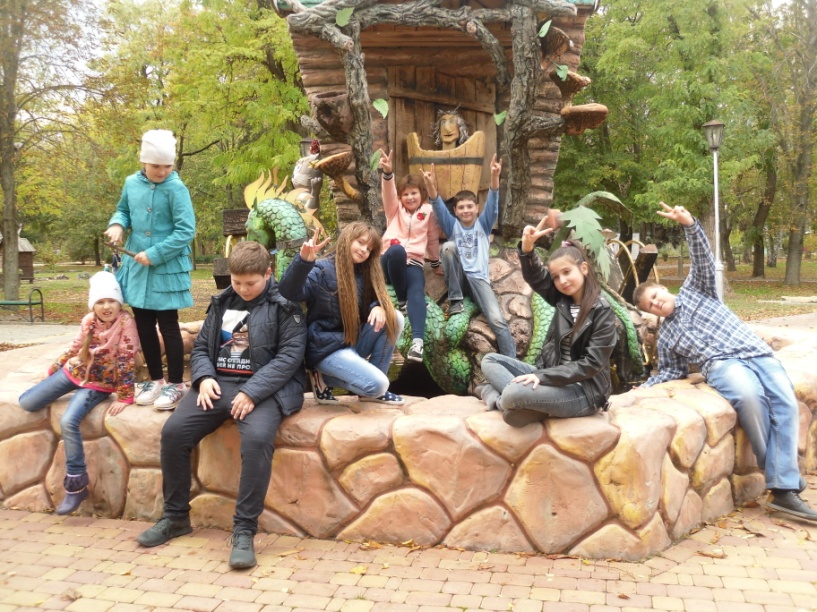 Посещение Брюховецкого историко-краеведческого музея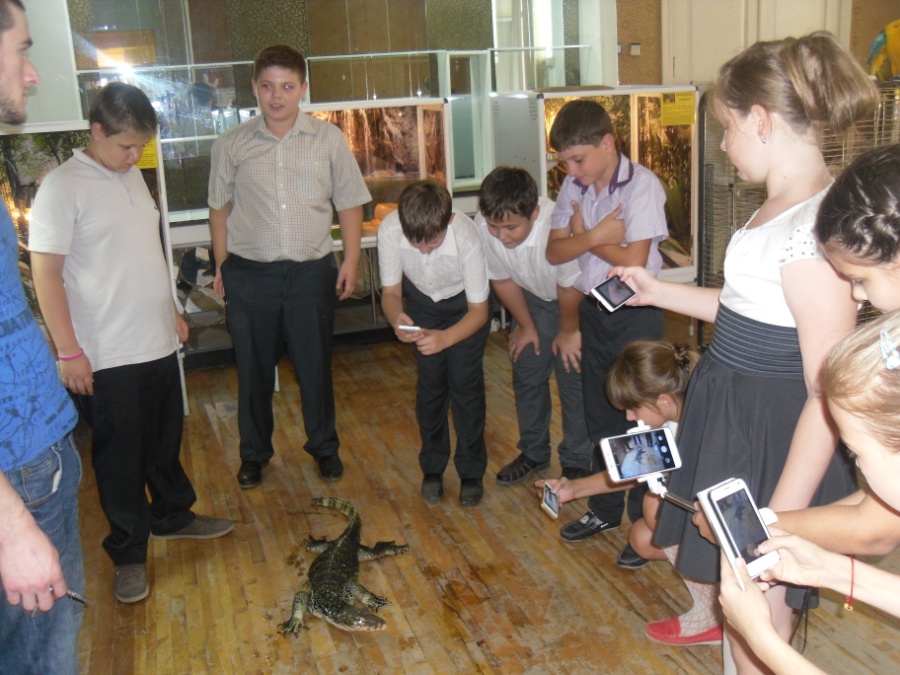 Посещение ТРК «Москва»                                                                                             Работа педагогов ПДО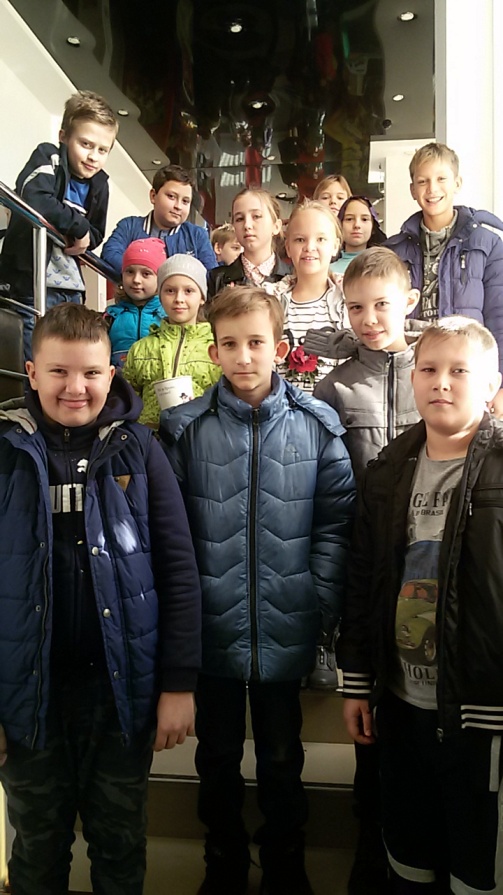 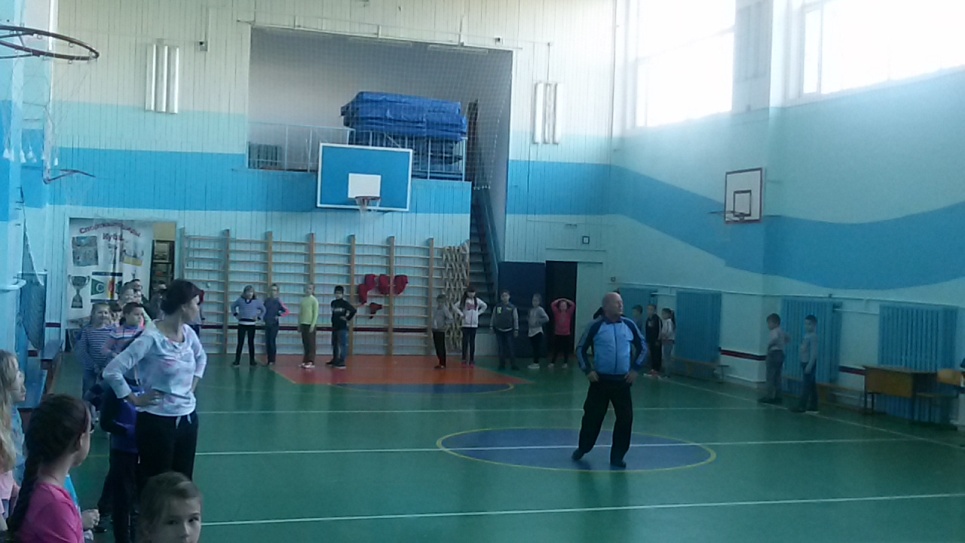 Участие во Всероссийской акции «Ночь искусств – 2018»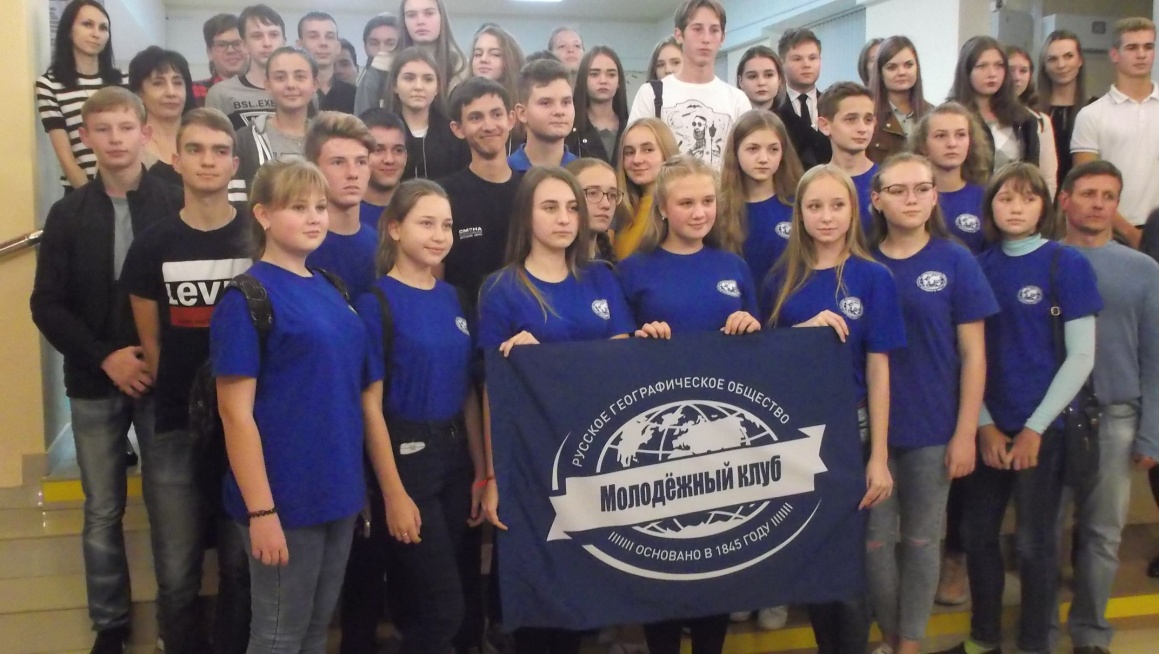 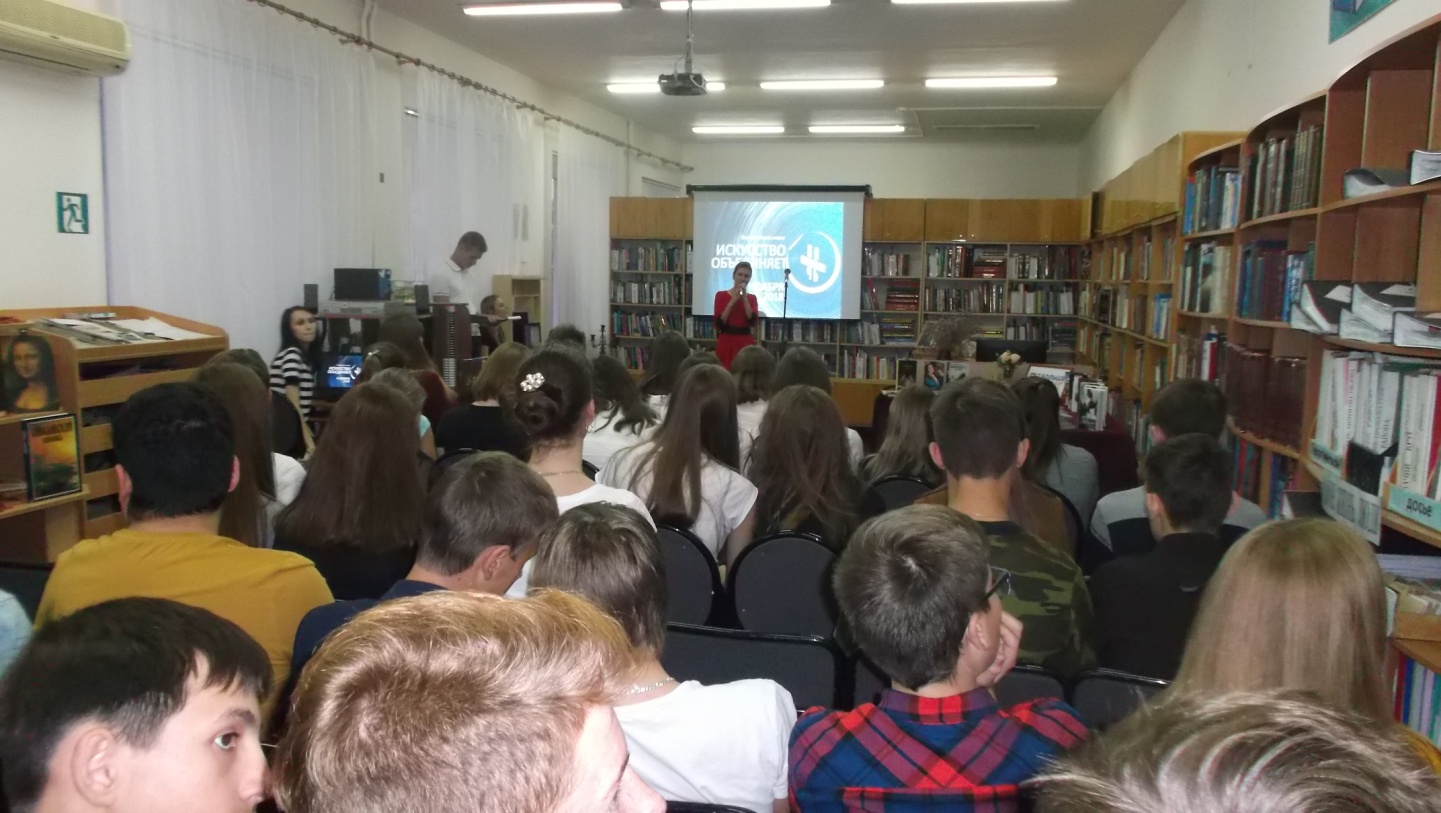 4 ноября 2018 года учащиеся 9а и 9б классов приняли активное участие во Всероссийской акции «Ночь искусств – 2018», проводимой центральной библиотекой района.     Ребята познакомились с историей празднования 4 ноября Дня народного единства, познакомились с литературным творчество юных писателей Брюховецкого района, но самым запоминающимся стало участие в онлайн-викторине «Искусство объединяет».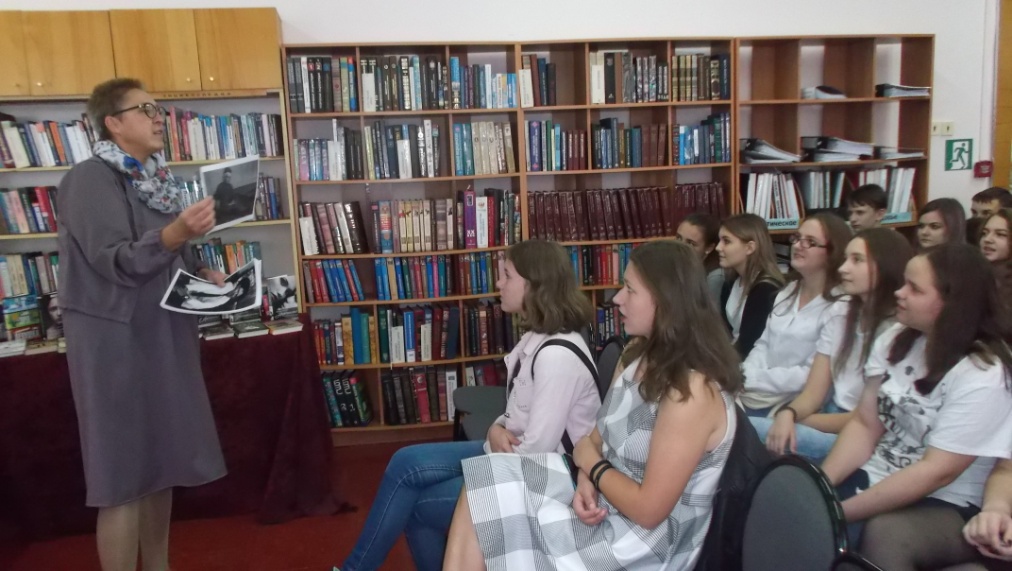 Поездка в Тимашевский музей имени Степановых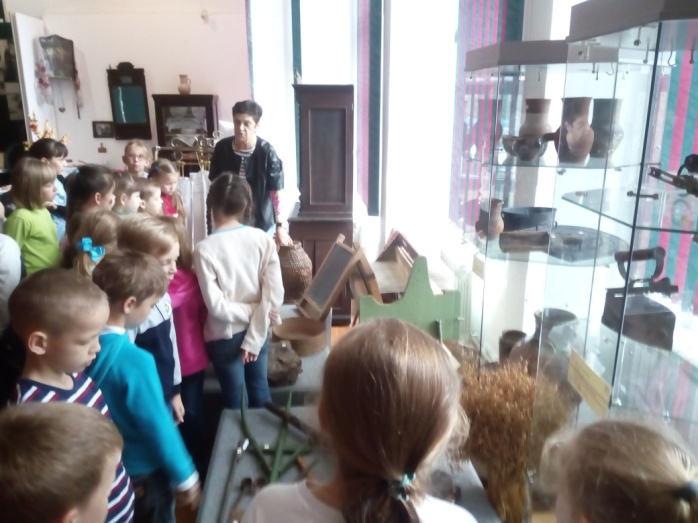 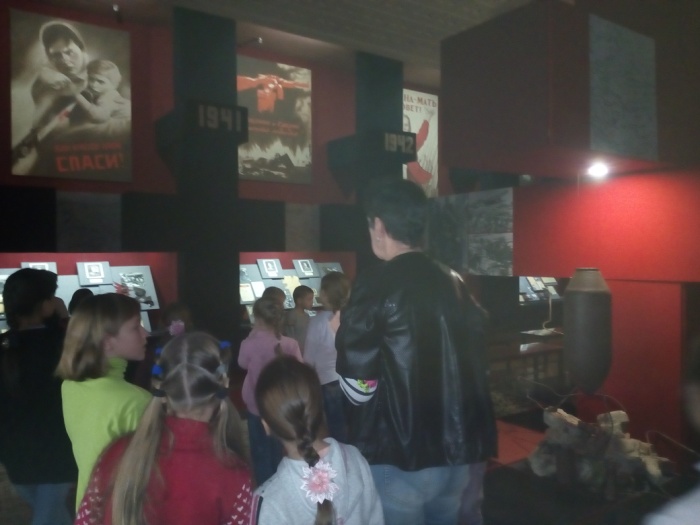 Заместитель директора по ВР                                                                       Ю.А. ВиноградоваРОССИЙСКАЯ ФЕДЕРАЦИЯКРАСНОДАРСКИЙ КРАЙБРЮХОВЕЦКИЙ РАЙОНМУНИЦИПАЛЬНОЕ БЮДЖЕТНОЕ ОБЩЕОБРАЗОВАТЕЛЬНОЕ  УЧРЕЖДЕНИЕ СРЕДНЯЯ ОБЩЕОБРАЗОВАТЕЛЬНАЯ ШКОЛА № 20СТ. БРЮХОВЕЦКОЙ   МУНИЦИПАЛЬНОГО ОБРАЗОВАНИЯ БРЮХОВЕЦКИЙ РАЙОН352750, Краснодарский край, Брюховецкий район
ст-ца  Брюховецкая, ул. Ленина, 57ИНН 2327006822   ОГРН 1022303524627От 07.11.2018    №на №                   отВедущему специалисту  управления образования администрации муниципального образования Брюховецкий районА.А. Алзоновой№ п/пОрганизационная деятельностьДата проведенияОхват учащихся принявших участие в мероприятияхОтветственные Количество учащихся, состоящих на профилактическом учётеИз них охвачены организованной занятостью в период осенних каникул1Работа педагогов дополнительного образования в вечернее и каникулярное время по расписаниюМБОУСОШ№2036 чел.24 чел.Смелов Д.Ю., Н.В. Суслов222Оформление информационного стенда «Ура! Каникулы!», «4 ноября – День народного единства»Фойе I этаж МБОУСОШ№20, 9.00, 27.10.18г.22 чел.Учитель ИЗО О.Ю. Ладыгина, учащиеся 9-11 классов.113Работа лагеря дневного пребывания «Весёлый ералаш»МБОУ СОШ №20С 29.10.18г. по 03.11.18г.97 чел.Классные руководители 1-4 классов004Книжно-иллюстрированная выставка, посвящённая 4 ноября Дню народного единства «Едины мы, и в этом наша сила»Библиотека   МБОУ СОШ№ 20, с 29.10.18г. до 03.11.18г., с 9.00 до 16.00440 чел.Заведующая библиотекой Клинтух В.Ф., классные руководители 1-11 классы225Исторический час «С гордостью о России»Библиотека   МБОУ СОШ№ 20, 02.11.18г., с 9.00 до 16.0097 чел.Заведующая библиотекой Клинтух В.Ф., классные руководители 1-4 классы006Поход в кинотеатр «Москва»ст. Брюховецкая,01.11.18г., в 10.0013 чел.Классный руководитель  Е.Е. Проскура007Поход в кинотеатр «Октябрь»ст. Брюховецкая,02.11.18г., в 10.0021 чел.Классный руководитель  Т.А. Терновая008Поездка в музей имени Степановыхг. Тимашевск, 31.10.18г., 9.00.23 чел.Классный руководитель М.Г. Васильева009Поход на «Казачий остров»Классный час «День народного единства»31.10.18г.,с 10.00 02.11.18г.,с 10.0026 чел.Классный руководитель О.В. Шибинская-Савченко0010Классный час «Мы – едины»2.11.17г.,в 11.00, кабинет №821 чел.Классный руководитель С.Р. Сетун0011Поход в кинотеатр Октябрь2.11.17г.,с 10.00 до 19.0018 чел.Классный руководитель П.П. Размета1112Поездка в театр Драмы спектакль У. Шекспира «Зимняя сказка»г. Краснодар, 29.10.18г., с 18.00 до 23..0018 чел.Классный руководитель И.А. Шалаева1113Поездка в театр Драмы спектакль У. Шекспира «Зимняя сказка»г. Краснодар, 29.10.18г., с 18.00 до 23..0019 чел.Классный руководитель И.В. Демьяненко0014Занятия с учащимися 10-11 классов по подготовке к экзаменационному сочинениюКабинет №22, с 29.10.18г. по 023.11.18г., с 9.00 до 13.0056 чел.Классный руководитель О.Ю. Калачёва1115Поездка в Горячий ключг. Горячий ключ, 01.11.18г. - 02.11.18г., с 6.00 до 24.00 20 чел.Классный руководитель Е.В. Якушева0016Трудоустройство учащихсяЕкатерина Мирошниченко (ученица 11а класса)Иван Титов (ученик 9а класса)МБОУ СОШ №20, с 29.10.18г. по 09.11.18г., с 8.30 до 10.30 и 17.00. до 18.30 2 чел.Социальный педагог Т.А. Терновая0017Оформление информационного стенда «Ура! Каникулы!», «4 ноября – День народного единства»Фойе I этаж МБОУСОШ№20, 9.00, 27.10.18г.22 чел.Учитель ИЗО О.Ю. Ладыгина, учащиеся 9-11 классов.2218Участие в муниципальной квест-игре «Мы едины»Центральный парк8 чел.Заместитель директора по ВР Ю.А. Виноградова0019Участие во Всероссийской акции «Мы едины»Центральная библиотека28 чел.Классные руководители  9-ых классов И.А. Шалаева и И.В. Демьяненко1120 Поездка в музей имени семьи СтепановыхГород Тимашевск40 чел.Классные руководители классов казачьей направленности С.В. Сентаева и Н.В. Капленко00